Линк со едукативна игра за сетила (со играта учениците ќе имаат мижност да вежбаат и англиски јазик) https://www.abcya.com/games/five_senses 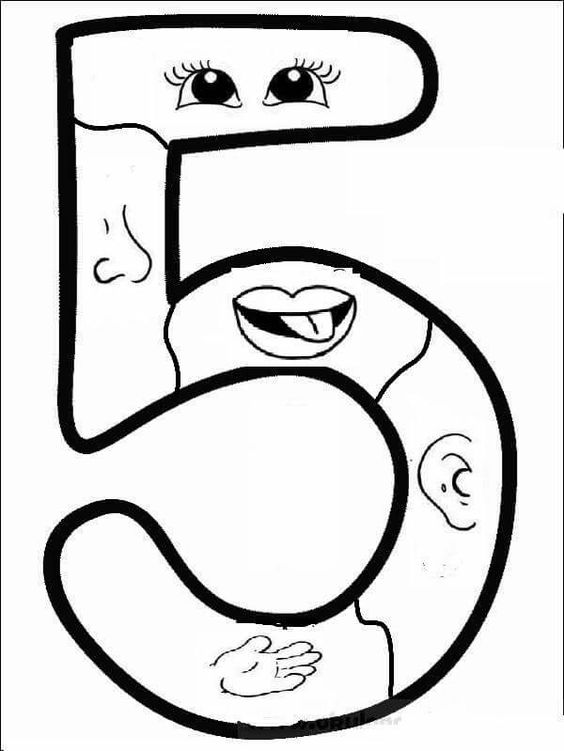 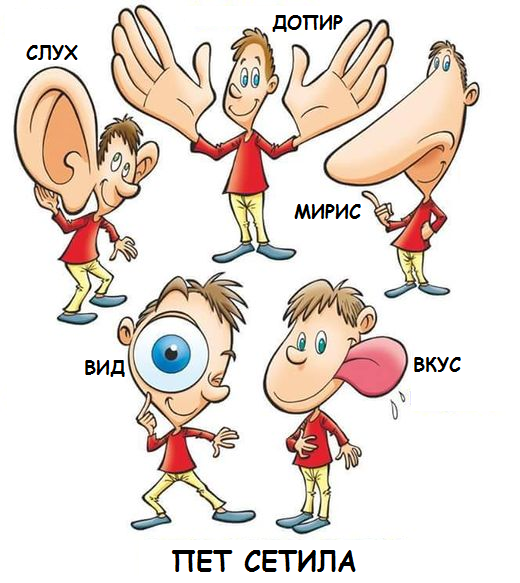 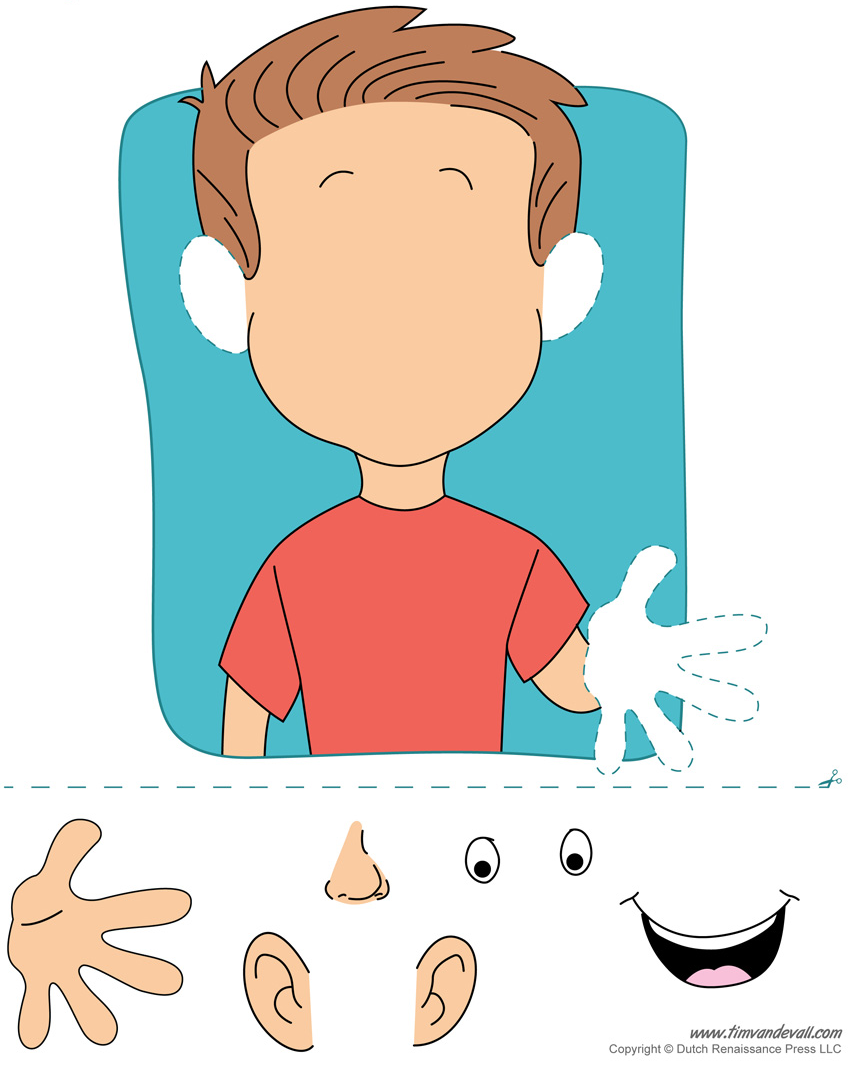 ИГРА – „СВРТИ ГО ТРКАЛОТО - ИМЕНУВАЈ ГО СЕТИЛОТО“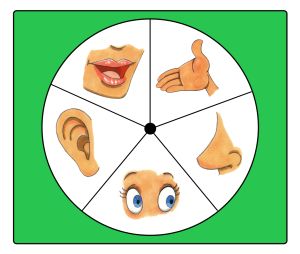 ШТО ЧУВСТВУВАШ СО СЕТИЛОТО ЗА ДОПИР?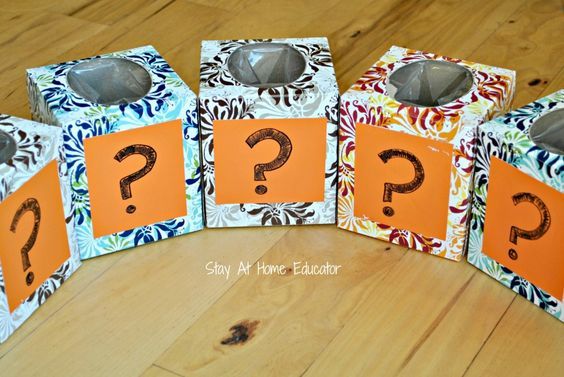 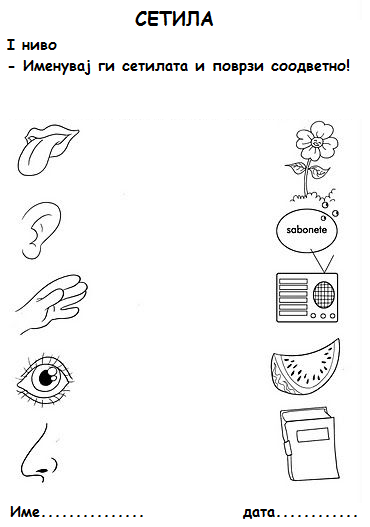 СЕТИЛАПоврзи ги сетилата соодветно!Име........................                                   дата..................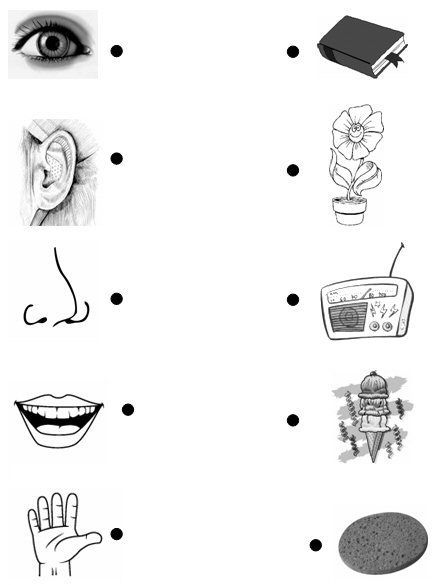 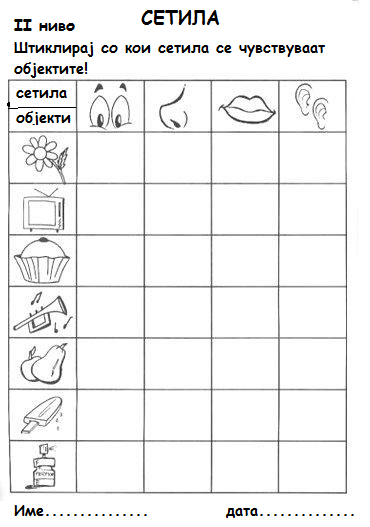 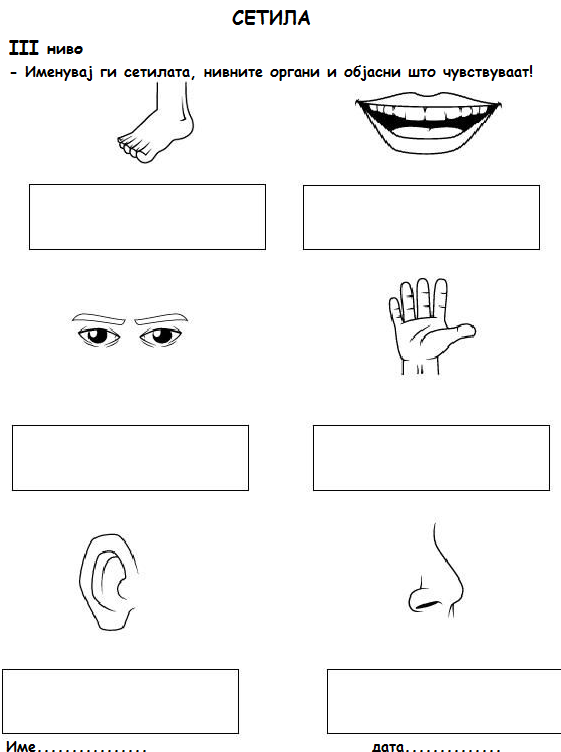 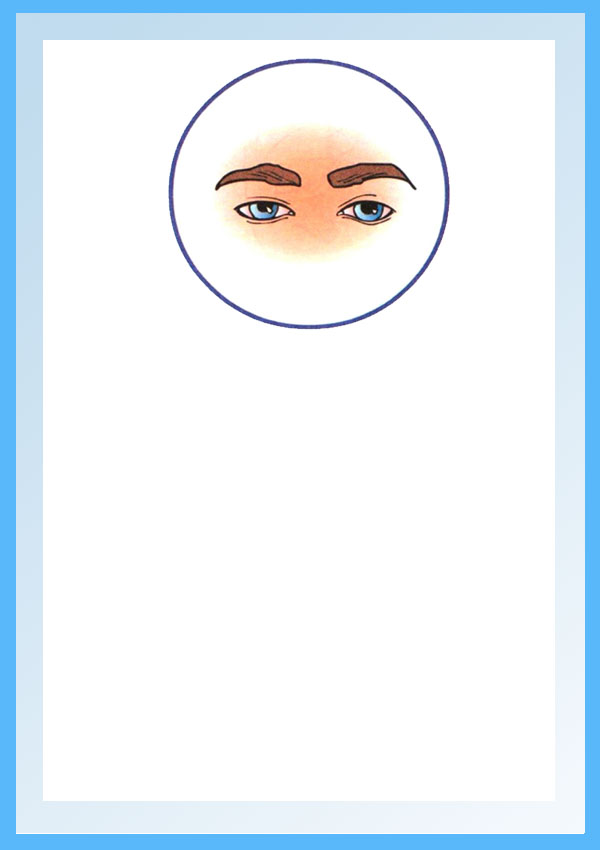 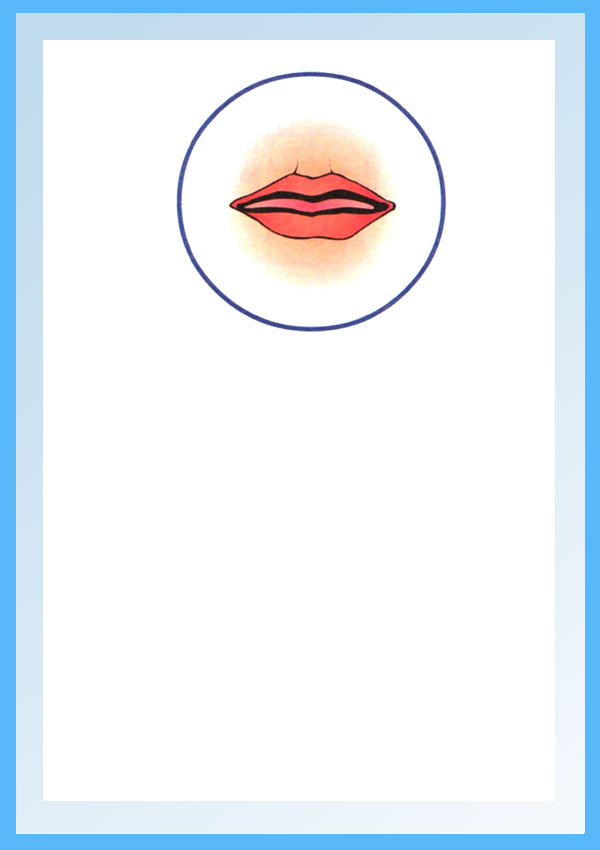 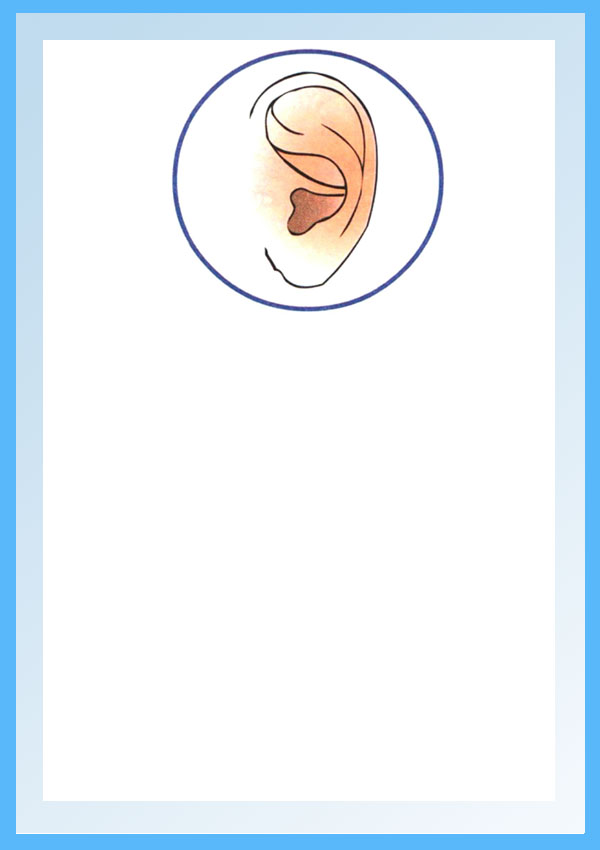 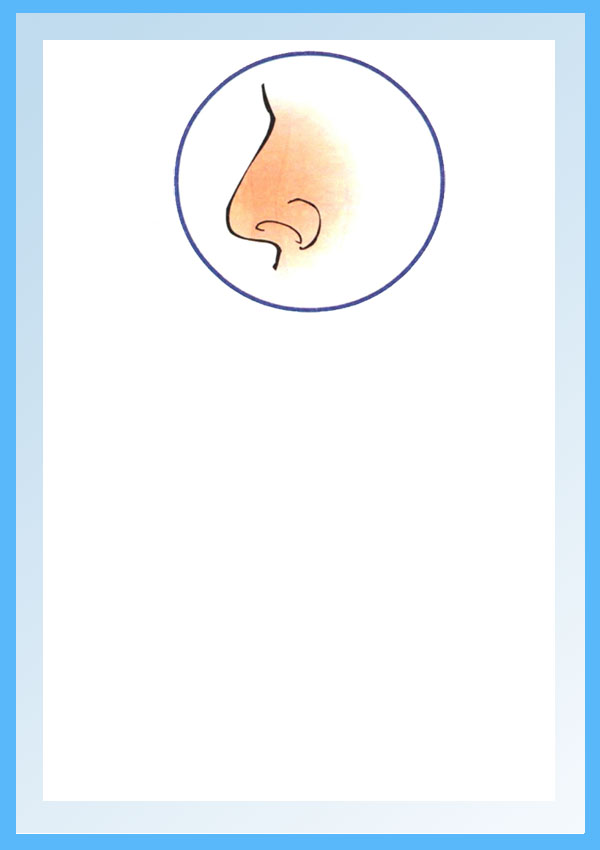 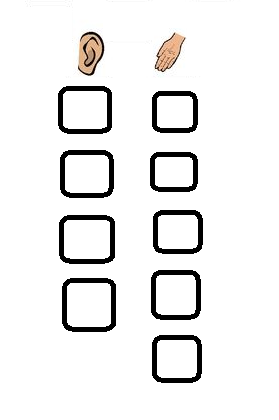 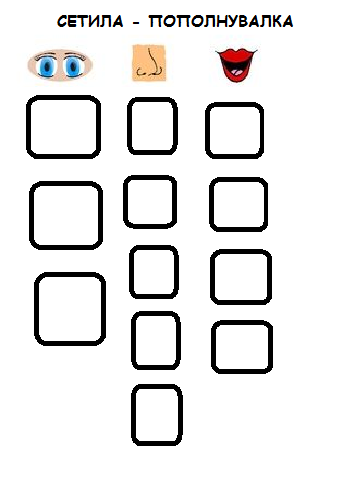 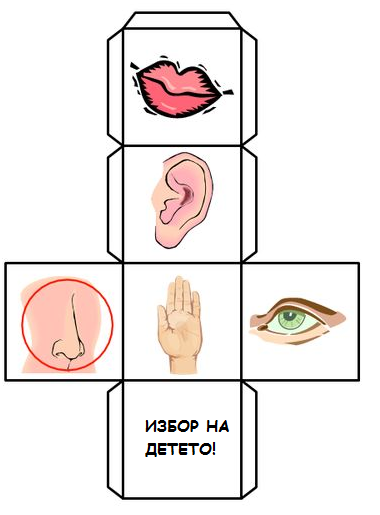 